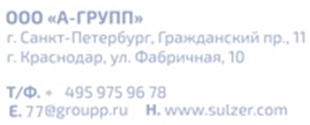 Опросный листАэрационная система с тарельчатыми диффузорамиОбъект и его адресКомпанияКонтактное лицоТелефонE-mailСточные воды:Сточные воды:Сточные воды:Сточные воды:Сточные воды:Сточные воды:Сточные воды:Сточные воды:Сточные воды:Хозяйственно-бытовыеХозяйственно-бытовыеПромышленныеПромышленныеПромышленныеГеометрические размеры резервуара (внутренние)*, мГеометрические размеры резервуара (внутренние)*, мГеометрические размеры резервуара (внутренние)*, мГеометрические размеры резервуара (внутренние)*, мГеометрические размеры резервуара (внутренние)*, мГеометрические размеры резервуара (внутренние)*, мГеометрические размеры резервуара (внутренние)*, мГеометрические размеры резервуара (внутренние)*, мГеометрические размеры резервуара (внутренние)*, мКруглыйКруглыйКруглыйПрямоугольныйПрямоугольныйПрямоугольныйПрямоугольныйПрямоугольныйПрямоугольныйДиаметрДлинаДлинаДиаметрШиринаШиринаДиаметрКол-во аэрируемых коридоровКол-во аэрируемых коридоровКол-во аэрируемых коридоровВысота уровня ст.вод*При сложной форме резервуара просьба обязательно прикладывать чертеж*При сложной форме резервуара просьба обязательно прикладывать чертеж*При сложной форме резервуара просьба обязательно прикладывать чертеж*При сложной форме резервуара просьба обязательно прикладывать чертеж*При сложной форме резервуара просьба обязательно прикладывать чертеж*При сложной форме резервуара просьба обязательно прикладывать чертеж*При сложной форме резервуара просьба обязательно прикладывать чертеж*При сложной форме резервуара просьба обязательно прикладывать чертеж*При сложной форме резервуара просьба обязательно прикладывать чертежТребуемые параметрыТребуемые параметрыТребуемые параметрыТребуемые параметрыТребуемые параметрыТребуемые параметрыТребуемые параметрыТребуемые параметрыТребуемые параметрыПодача воздуха в резервуар, м3/чМинимальнаяМинимальнаяПодача воздуха в резервуар, м3/чСредняя (рабочая)Средняя (рабочая)Подача воздуха в резервуар, м3/чМаксимальнаяМаксимальнаяПодающий воздуховодПодающий воздуховодПодающий воздуховодПодающий воздуховодПодающий воздуховодПодающий воздуховодПодающий воздуховодПодающий воздуховодПодающий воздуховодДлина, мДиаметр, ммДиаметр, ммДиаметр, ммДанные по существующей системе аэрацииДанные по существующей системе аэрацииДанные по существующей системе аэрацииДанные по существующей системе аэрацииДанные по существующей системе аэрацииДанные по существующей системе аэрацииДанные по существующей системе аэрацииДанные по существующей системе аэрацииДанные по существующей системе аэрацииДополнительная информацияДополнительная информацияДополнительная информацияДополнительная информацияДополнительная информацияДополнительная информацияДополнительная информацияДополнительная информацияДополнительная информацияДополнительная информация